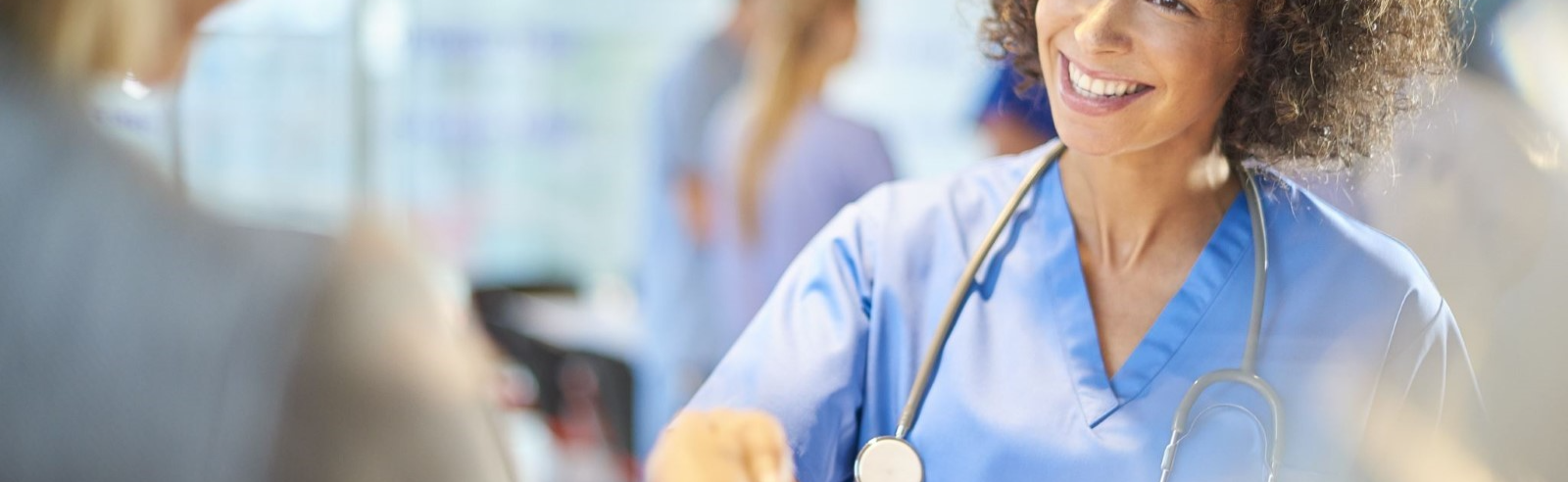 Nursing Leadership & Management - UndergraduateNURS 490 - Week 1: OverviewStudent Learning Outcomes  Understand the course expectations and be familiar with the course syllabus and course schedule. Learning Materials  Syllabus overview (posted online)Make sure for week 2 to look at reading materials and expectations ahead of time.  It is expected that you review materials prior to coming to class. Topics:Organizational AdvertisementLeadership & Management Strategy ActivitiesLecture Materials: NoneIn-class ActivitiesReview of Leadership lab requirementsAssessmentsComplete the Introductory discussion board.Write your own letter of recommendation (500 words or less) for a job you would be interested in. Address the following: What are your unique character strengths and weaknesses?Describe a time when you overcame a challenging situation.Describe how you are a team player.Describe why you think you are the right person for the job. Using Video Note, please include the following: Verbally record your letter of recommendation. Submit verbal recording and written document. Then reply to at least two of your peers, using Video Note.NURS 490 - Week 2: Leadership & Management TheoriesStudent Learning OutcomesIdentify similarities and differences in leadership and management. Differentiate between authoritative, democratic, and laissez-faire leadership styles.Differentiate between leadership and management roles and functions. Learning Materials  Wong, C. A., & Walsh, E. J. (2020). Reflections on a decade of authentic leadership research in health care. Journal of Nursing Management, 28(1), 1–3. https://doi.org/10.1111/jonm.12861Flores-Rodríguez, C. R., Sánchez-Gutiérrez, J., & Pelayo-Maciel, J. (2018). Leadership and Management Theories and Bridging the Gap between these Theories -- A Literature Review. Competition Forum, 16(2), 83–89.Gordon, L., & Cleland, J. A. (2021). Change is never easy: How management theories can help operationalise change in medical education. Medical Education, 55(1), 55–64. https://doi.org/10.1111/medu.14297 Lecture Materials Organizational Communication Channel. (2017, October 17). Classical management theory. YouTube. https://youtu.be/d1jOwD-CTLI (10:48 minutes) TED. (2014, May 19). Why good leaders make you feel safe | Simon Sinek. YouTube. https://youtu.be/lmyZMtPVodo (11:59 minutes) EPM. (2020, April 3). Leadership styles explained (Kurt Lewin). YouTube. https://www.youtube.com/watch?v=RmqsV1293Rk (16:57 minutes) Train in a Day. (2015, July 23). Leadership styles: Which type of leader are you? YouTube. https://www.youtube.com/watch?v=ddt_IGMMOrI&t=11s (2:49 minutes) In-class ActivitiesDiscuss Community Collaborative Poster Event (Fall semester) and/or Institution Event (Spring semester) requirements Discuss Change Projects – Sign up for group project & topicSign up for Leadership & Management Strategy ActivitiesSign up for Organizational AdvertisementAssessmentsReplies to the Introduction Discussion board.NURS 490 - Week 3: Leaders & FollowersStudent Learning Outcomes  Examine situations where leaders and followers may need motivation. Identify components of emotional intelligence to promote productive work teams. Develop insight into his/her individual leadership strengths. Learning Materials Leaders & FollowersTeam Asana. (2022, October 7). Fiedler’s Contingency Theory: Why leadership isn’t uniform. Asana. https://asana.com/resources/fiedlers-contingency-theory  Complete Least Preferred Coworker Scale Motivational StrategiesAnderson, P. (2016, June 29). What is Path-Goal Theory? Penn State PSYCH 485 Blog: Leadership. https://sites.psu.edu/leadership/2016/06/29/what-is-path-goal-theory/ Emotional IntelligenceBerkeley EI Quiz: http://greatergood.berkeley.edu/ei_quiz/ Take this to see where you are with your own emotional intelligence – for discussion in class.Codier, E., & Codier, D. (2017). Could emotional intelligence make patients safer? AJN: American Journal of Nursing, 117(7), 58-62. https://doi.org/10.1097/01.naj.0000520946.39224.db Lecture Materials TEDx Talks. (2017, June 7). The art of following | Dr Jane Bentley | TEDxGlasgow. YouTube. https://youtu.be/MQo-1qlKUBE (11:34 minutes)TEDx Talks. (2020, December 10). How followership leads to leadership | Clive Barrow | TEDxHastingsSt. YouTube. https://youtu.be/JNOUO_zZ_kg (20:52 minutes) Note the three questions that he asks in the video, at the end:If you ask yourself, what could we do now, to be or to grow great followers?What is it or how is it that we measure up, when we look at those characteristics of great followers? To what extent can you look in the mirror and say, I think I am faithful; I think I am focused; I think I am fearless, with humility. When things don’t go our way, are you going to make the choice to be bitter or make the choice to be better? BigThink. (2021, February 15). How leaders influence people to believe | Michael Dowling | Big Think. YouTube. https://youtu.be/_Kv2vz1MQNA (4:18 minutes) TEDx Talks. (2017, February 22). The people currency: Practicing emotional intelligence | Jason Bridges | TEDxWabashCollege. YouTube. https://youtu.be/7z0asInbu24 (16:52 minutes) ActivitiesComplete prior to class:Berkeley EI QuizTake this to see where you are with your own emotional intelligence. We will be discussing this further in class.Complete the Least Preferred Coworker Scale - Fiedlers Contingency TheoryWhat is Your Leadership Style QuestionnaireIn-class:In small groups (3-4 people) (EI quiz, Coworker Scale, Leadership Style) - 15 to 20 minutesHow do the 3 relate?Self-Awareness Activity (see activity file)Peer discussion of strengths and opportunities3 strengths you have & 3 traits you would like to work on.What did you learn about yourself & others?EI activity taken from https://positivepsychology.com/emotional-intelligence-exercises/ (15-20 minutes)Be the FogAccepting EmotionsMaking Eye ContactLeaders versus followers (15-20 minutes): https://getsling.com/blog/leadership-activities/   Survival Leadership Activities – modify this a little. Who will do what, based on their strengths from above (except that they are now in only two groups)?Did leaders naturally evolve or was one selected? Relate to CPR even, one will do chest compressions, one does airway management, one gets/places the AED, one records, etc.Reconvene to discuss how these types of activities related to the topics for the week. Relate to their Leader/Management Strategies ActivityAssessmentsIn class instructor-led activitiesBe looking ahead. Organizational Ad is due in Week 4.NURS 490 - Week 4: Recruitment & Selection Methods, and Nursing ShortagesStudent Learning Outcomes  Differentiate between legal and illegal recruitment and selection methods. Examine current supply and demand factors related to nursing shortages. Discover interview techniques to reduce subjectivity and increase reliability during the interview process. Learning Materials  Legal/Illegal InterviewingHarvard University Center for Workplace Development. (n.d.). Legal guidelines for interviewing. Harvard University Information Technology Project Management Office. https://pmo.huit.harvard.edu/files/huit-pmo/files/tab7_legalguidelinesforinterviewing.pdf Nursing ShortagesWakefield, M. K., Williams, D. R., Le Menestrel, S., & Flaubert, J. L. (Eds.) (2021). The future of nursing 2020-2030: Charting a path to achieve health equity. National Academy of Medicine. https://doi.org/10.17226/25982 Access: https://nap.nationalacademies.org/download/25982  Go to Chapter 3, “The Nursing Workforce,” p. 59-97 à Read:“The Nursing Workforce in Context,” p. 60-61.“Current State and Strength of the Nursing Workforce,” p. 61-68.“Challenges for the Nursing Workforce Through the Current Decade,” p. 77-90.SupplementalGaines, K. (2022, October 10). 2022: This is the state of nursing. Nurse.org. https://nurse.org/articles/nursing-shortage-study/  ANA: Nursing Shortage Is at Crisis Point: Biden administration urged to declare emergency. (2021, November 1). Hospital Employee Health, 43(11), 1–3. https://www.reliasmedia.com/articles/148621-ana-nursing-shortage-is-at-crisis-point Baker, D. W. (2022). Addressing the nursing shortage in the United States: An interview with Dr. Peter Buerhaus. Joint Commission Journal on Quality & Patient Safety, 48(5), 298–300. https://doi.org/10.1016/j.jcjq.2022.02.006 Lecture Materials Randolph, J. (2018, December 14). Tell me about yourself interview answer example. YouTube. https://youtu.be/VxulD6o1a5g (6:54 minutes) Del Vecchio, P. (2010, September 11). “Interview with an applicant” – Sketch comedy. YouTube. https://youtu.be/7W_qrc-TkR8 (3:53 minutes) Indeed. (2020, January 3). Top interview tips: Common questions, nonverbal communication & more | Indeed. YouTube. https://youtu.be/HG68Ymazo18 (4:57 minutes)Center for American Progress. (2022, May 24). How to ease the U.S. nursing shortage. YouTube. https://youtu.be/fEwcuRhy0Go (2:49 minutes) In-class ActivitiesCareer Center Guest Speaker – Interviewing techniques (illegal/legal questions)AssessmentsOrganizational Advertisement dueOrganizational Advertisement rubricChange Project Abstract Draft due NURS 490 - Week 5: Advocacy, SWOT Analyses, and Leadership PhilosophiesStudent Learning OutcomesDetermine appropriate responses that exemplify advocacy in given situations for patients, their families, and the nursing profession.Examine the relationship between organizational mission, philosophy, goals, objectives, policies, procedures, and rules. Outline the steps necessary for successful strategic planning. Describe how tools can be utilized to facilitate the strategic planning process (i.e., SWOT). Learning Materials  AdvocacyAbbasinia, M., Ahmadi, F., & Kazemnejad, A. (2020). Patient advocacy in nursing: A concept analysis. Nursing Ethics, 27(1), 141–151. https://doi.org/10.1177/0969733019832950Galuska, L. (2016). Advocating for Patients: Honoring Professional Trust. AORN Journal, 104(5), 410–416. https://doi.org/10.1016/j.aorn.2016.09.001Policy & Advocacy In general: https://www.aacnnursing.org/Policy-Advocacy For Colorado: https://leg.colorado.gov/publication-search?field_subjects[0]=2056&field_agency[0]=15 SWOT AnalysisWhite, J., Bottorff, C., & Watts, R. (2022, March 25). What is a SWOT analysis? Download our free template. Forbes. https://www.forbes.com/advisor/business/what-is-swot-analysis/   Access template: https://www.forbes.com/advisor/wp-content/uploads/2022/01/SWOT_Analysis_Template.pdf Mission, Vision, Goals, PhilosophyEdwards, J. (2014). Chapter 2: Leading Strategically: Vision, Mission, and Goals – Chapter 2. Mastering strategic management (1st. Canadian Ed.) (pp. 41-48).  BCcampus. https://opentextbc.ca/strategicmanagement/ Windon, S. (2023, March 9). Tips for developing a personal leadership philosophy. PennState Extension. https://extension.psu.edu/tips-for-developing-a-personal-leadership-philosophy  Alford, C. (2023, February 9). How to develop a compelling leadership philosophy. Young and the Invested. https://youngandtheinvested.com/develop-a-leadership-philosophy/ Lecture Materials Project Manager. (2019, April 2). How to perform a SWOT analysis – Project management training. YouTube. https://youtu.be/NapLmUxSxyo (4:42 minutes)TEDx Talks. (2108, January 30). Five steps to becoming an advocate | Joseph R Campbell | TEDxAdelaide. YouTube. https://youtu.be/nIo31mMB4P8 (7:00 minutes)As you watch this, how does this apply to nursing? Advocating for your patients? Advocating for yourself? Advocating for the profession of nursing? The Truth About Nursing. (2019, May 23). How can nurses become fierce patient advocates? YouTube. https://youtu.be/FnKI9PIC8NY (17:46 minutes)Morrissey, M. (2017 October 19). Leadership philosophy: Words have power | Mary Morrissey. YouTube. https://youtu.be/QGUNFBeaz2U (8:16 minutes)As you begin to think about your own leadership philosophy (the final in this class), do not use the word excited. Words you choose to describe your reality. Write to show that reality. Use the words to describe you, even if you do not believe it, the words will (as Mary Morrissey states) eventually shape your reality.  In-class ActivitiesLeader/Management Strategies Activity (2 groups)Philosophy Activity In groups of 4-5:Discuss your core values. Discuss the values you hope to see in your future workplace.Write a philosophy statement that includes all the valuesExplain how a philosophy statement relates to advocacy (patient, peer, nursing profession, and legislative)Draw a Code of Arms incorporating the values & philosophy Advocacy Activity (backup, if time)Go to the Colorado Legislative page (https://leg.colorado.gov/bill-search?search_api_views_fulltext=nursing&field_chamber=All&field_bill_type=All&field_sessions=75371&sort_bef_combine=search_api_relevance%20DESC) Find a bill in the most recent session and discuss findings using SWOT analysis OR https://leg.colorado.gov/publication-search?field_subjects[0]=2056&field_agency[0]=15 Find a report/publication and discuss findings using SWOT analysisAssessmentsKaplan Management of Care A (NGN) Exam 1 dueRemediationLeader/Management Strategies Activity (2 groups)NURS 490 - Week 6: Professional Conduct and Standards of CareStudent Learning Outcomes  Explain standards of care related to professional competence and errors in practice. Distinguish the responsibilities of a change agent. Compare strategies for unfreezing, movement, and refreezing. Learning Materials  Register on nurse.com (it is FREE) - https://www.nurse.com    Register to take the FREE course "Medication Error Prevention" CE2271 (1 hour) https://www.nurse.com/ce/medication-error-prevention Negligence Jacoby, S. R., & Scruth, E. A. (2017). Negligence and the nurse. Clinical Nurse Specialist, 31(4), 183-185. https://doi.org/10.1097/nur.0000000000000301   High standards of professional conduct are expected in nursing and health care. There are many examples in the news about nursing being negligent including being prosecuted criminally. As you look at the article, make sure to read to the end. There are also frequently asked questions listed too. It is so important to understand the consequences of negligent actions. Faubion, D. (2023). 20 most common examples of negligence in nursing + how to prevent them. NursingProcess. https://www.nursingprocess.org/negligence-in-nursing-examples.html Planned ChangeWakefield, M. K., Williams, D. R., Le Menestrel, S., & Flaubert, J. L. (Eds.) (2021). The future of nursing 2020-2030: Charting a path to achieve health equity. National Academy of Medicine. https://doi.org/10.17226/25982 Access: https://nap.nationalacademies.org/download/25982  Read: Chapter 9 Nurses Leading Change (p. 275-300)Indeed Editorial Team. (2022, June 24). What is Lewin’s Change Theory? 3-stage change management. Indeed. https://www.indeed.com/career-advice/career-development/lewins-change-theory Lecture Materials Teaching. (2014, April 27). Lewin, stage model of change unfreezing changing refreezing animated part 5. YouTube. https://youtu.be/kerDFvln7hU (8:07 minutes) Practical Psychology. (2022, June 22). Lewin’s Change Theory – UnFreeze, change, refreeze method. YouTube. https://www.youtube.com/watch?v=p5pe7EGtjMw (6:47 minutes) NDSUExtension. (2020, October 26). Understanding change theory. YouTube. https://youtu.be/-F9tegnmiTo (8:36 minutes) In-class ActivitiesChangeKreis, K. (2022, April 15). Preventing medication errors: The case of RaDonda Vaught. Access: https://www.studocu.com/en-us/document/kent-county-high-school/nursing/ra-donda-vaught-case-study-in-preventing-medication-errors/31874765 AssessmentsSubmit your Change Project abstract. One person from each group will do this. Follow the instructions in the dropbox.Register on nurse.com (it is FREE) - https://www.nurse.com  Register to take the FREE course "Medication Error Prevention" CE2271 (1 hour) (Student learning outcomes: CO 2, 3)https://www.nurse.com/ce/medication-error-prevention  NURS 490 - Week 7: Career BuildingStudent Learning Outcomes  Recognize various stages within a nursing career. Examine employer/employee responsibilities for career development. Discover factors to retain and prepare new nurses for successful employment. Learning Materials  Hansen, K. C., & Borum, C. (2022). Career building for the new professional nurse. Tennessee Nurse, 85(2), 22–23. Good, V. S., & Atchison, J. (2022). What’s my next step? Navigating nursing career progression. Nursing Management, 53(12), 12–19. https://doi.org/10.1097/01.NUMA.0000897452.96484.20 Lecture Materials TED. (2021, June 11). Sara Ellis and Helen Tupper: The best career path isn’t always a straight line | TED. YouTube. https://www.ted.com/talks/sarah_ellis_and_helen_tupper_the_best_career_path_isn_t_always_a_straight_line (9:18 minutes)Gordon, P. (2020, November 23). How reverse mentorship can help create better leaders. TED Conferences. https://www.ted.com/talks/patrice_gordon_how_reverse_mentorship_can_help_create_better_leaders (4:39 minutes)   john doe. (2018, July 23). Novice to Expert Benner Video. YouTube. https://youtu.be/XIIsvyLkdFo  (15:22 minutes) While this was created by students, it provides an accurate depiction of Novice to Expert Theory well and is thorough in its analysis. This is why it is included as a resource for lecture materials. As you listen to it, does it matter if the student is a nurse anesthetist or an RN student? Is the information gained still applicable?  TEDx Talks. (2018, December 4). From Novice to Expert | Frank Barnes | TEDxCharlotte. YouTube. https://youtu.be/JXa5dvvsyRk  (12:36 minutes)As you watch this, think of how open, humble, and teachable you are. Are you able to explain if you are these things? If so, how? If not, what do you need to be able to explain it? In-class ActivitiesProfessional Image of Nursing, from the AACN: (Read: American Association of Colleges of Nursing [AACN]. (2022, October 13). Discussion board topic – Professional image of nursing. https://www.aacnnursing.org/Essentials/Database/Kit/i/d9-image-of-nursing)  Steps:Find an image online that depicts the professional image of nursing (no facial images or organizational identifiers) Have students bring it to class or look it up in class Why did you select the picture/Why does it speak to you? What core values of nursing do you see (integrity, altruism, inclusivity, compassion, courage, humility, advocacy, caring, autonomy, humanity, or social justice)? How does the historical context of this image reflect the image you selected? Divide into groups: What are your thoughts & feelings as you see the image? How does the media influence the image of nursing? What role can YOU play to influence the image of nursing? In combination with your group members, develop your mission (as a group) to promote the image of nursing.  Leadership/Management Strategy ActivityAssessments: Leadership/Management Strategy Activity NURS 490 - Week 8: Leadership and Organizational StructureStudent Learning Outcomes  Compare organizational structures and communication strategies. Examine informal and formal leadership roles within an organizational culture. Discover stakeholder roles and responsibilities within an organization. Learning Materials  Indeed Editorial Team. (2023, March 10). 10 types of organizational structure for businesses. Indeed. https://www.indeed.com/career-advice/career-development/types-of-organizational-structures  Indeed Editorial Team. (2023, March 10). Formal vs. informal leadership: Definitions and differences. Indeed. https://www.indeed.com/career-advice/career-development/formal-and-informal-leadership Krueger, D. L. (2013, April 11). Informal leaders and cultural change. American Nurse. https://www.myamericannurse.com/informal-leaders-and-cultural-change/   Ahmady, G. A., Mehrpour, M., & Nikooravesh, A. (2016). Organizational structure. Procedia – Social and Behavioral Sciences, 230, 455-462. https://doi.org/10.1016/j.sbspro.2016.09.057 Lecture Materials TED. (2022, December 7). Great leadership is a network, not a hierarchy. YouTube. https://www.youtube.com/watch?v=tZ7ySrDVqOs (12:21 minutes)ragni. (2010, June 12). Steve Jobs talks about managing people. YouTube. https://youtu.be/f60dheI4ARg (2:25 minutes) Charmichael, E. (2015, January 10). Brutally honest advice from Steve Jobs | BEST SPEECH Ever! (HQ Version). YouTube. https://youtu.be/5Yhf0wBFtvY (14:30 minutes) Two Teachers. (2020, May 31). Organisational structures explained. YouTube. https://youtu.be/LCAAivdxVTU (7:56 minutes) Marketing91. (2020, November 25). Organizational structure – Formal and informal organizational structure | Line & Staff Organization. YouTube. https://youtu.be/lmXdrjaET4g (5:26 minutes)In-class ActivitiesDefine and develop a visual representation of: Organizational StructureCentralized decision makingDe-centralized decision makingSpan of ControlOrg Structure Rap Assignment #2 – In pairs students will create a rap outlining the four types of organization structure of a business. They should include enough detail in the rap to demonstrate their knowledge of the topic. They should also include reference to at least one major corporation or local business that the other students can recognize as well as its organizational structure. Students will then perform their rap to the class. LineLine & StaffMatrixTeam(If time) Communication Pyramid – Business Communication11 Active Learning Activities for your Business Class (linkedin.com)AssessmentsWork on Change ProjectLeadership Management Strategy ActivityKaplan Management of Care B (NGN) Exam dueRemediationNURS 490 - Week 9: PowerStudent Learning Outcomes  Compare and contrast leadership and management functions related to organizational, political, and personal power. Differentiate between the types of power. Discover strategies to empower subordinates and followers to increase the nursing profession’s power base. Explain rational-empirical, normative-re-educative, and power-coercive strategies for effecting change. Learning Materials  Jennings, B. M., & Yeager, K. A. (2020). From fear to fortitude: Using the power within the nursing profession to fight COVID-19. Nursing Outlook, 68(4), 391–392. https://doi.org/10.1016/j.outlook.2020.04.008 Mack, L., & Knights, C. (2022, September 7). Mind the power gap: The bump in the road to scalability. Unleashed. https://www.unleashed.company/post/mind-the-power-gap-the-bump-in-the-road-to-scalability Ortiz, M. R. (2022). Power, policy, and community change: Humanbecoming reflections. Nursing Science Quarterly, 35(3), 374–377. https://doi.org/10.1177/08943184221092432Lecture Materials Sonia. (2013, November 29). Jim Rohn – Use your mind, think, & make good decisions. YouTube. https://youtu.be/3BDx1t64iXw (22:46 minutes) EPM. (2017, July 7). The 5 types of power. YouTube. https://youtu.be/VJztnIFPO4o (12:06 minutes) - Yost, M. (2016, April 15). Stages of group development – Remember the Titans. YouTube. https://www.youtube.com/watch?v=lu1WUe35QEs (4:51 minutes)PMC Lounge. (2019, August 19). The five types of power. YouTube. https://youtu.be/OcZuhg10jBg (12:30 minutes) In-class ActivitiesLeadership Management Strategy Activity Making Change HappenIf you could change one thing about nursing school, what would it be? In your groups you will: Create solutions, changes, processes, and experiences using Change TheoryWhat will occur in the Unfreezing stage? What do you need? Who do you need (interested parties/stakeholders)? Who holds the power to “unfreeze”?What will occur in the Movement stage?What do you need? Who do you need (interested parties/stakeholders)? Where is the power? What will need to occur in the Refreezing stage?What do you need? Who do you need (interested parties/stakeholders)? Who holds the power to sustain the change? Making Airplanes – leaders/manager rolesAssessments:Leadership Management Strategy ActivityPoster Draft 1NURS 490 - Week 10: Precepting, Mentoring,Adult Learning, & Building a Cohesive TeamStudent Learning Outcomes Differentiate between education and training related to precepting and mentoring.Explain the needs of adult learners and various strategies to meet adult needs.Discover unique challenges of building a cohesive team. Learning Materials Wilson, B. (2022, September 13). Preceptorship and mentoring in nursing. The Nerdy Nurse [blog]. Retrieved from https://thenerdynurse.com/preceptorship-and-mentorship-in-nursing/.   Rossler, K. L., Hardin, K., & Taylor, J. (2020). Teaching interprofessional socialization and collaboration to nurses transitioning into critical care. Clinical Simulation in Nursing, 49, 9-15. https://doi.org/10.1016/j.ecns.2020.03.012  Lecture MaterialsTEDxTalks. (2014, September 19). The revolution of self-directed learning | Sean Bengry | TEDxFlourCity [Video]. YouTube. https://youtu.be/3L9qU7Y-oaA (9:03 minutes)AHRQ Patient Safety. (2015, April 25). TeamSTEPPS: Sue Sheridan on Patient and Family Engagement. YouTube. https://youtu.be/Hgug-ShbqDs  (9:49 minutes) While this was 7 years ago, it shows the importance of working together to make patient safety a priority. In-class Activities Leadership Management Strategy Activity Plan: Make a paper chain, the longest loop paper chain you can!  Part 1: WatchAHRQ Patient Safety. (2015, April 25). TeamSTEPPS: Sue Sheridan on Patient and Family Engagement. YouTube. https://youtu.be/Hgug-ShbqDs  (9:49 minutes) Part 2: WatchAHRQ Patient Safety. (2015, April 25). Teamwork Exercise 2: Paper Chain – The Importance of Communication. YouTube. https://youtu.be/Cy6-HnITvzE (6:03 minutes)Part 3: Activity & Discussion: Meet with leader for 30 seconds. After that, no talking – You can only use dominate hand. Using only your dominate hand to cut the paper and make the paper chain (2 minutes to complete). No talking, but roles will be given by the leader.Supplies: paper, scissors, tapeDiscuss what helped with regard to the importance of communication. Human knot (if not done as a leadership/management activity)  Assessments Leadership Management Strategy Activity Poster Draft 2 NURS 490 - Week 11: Leadership Roles and Motivational TheoryStudent Learning Outcomes  Compare intrinsic and extrinsic motivation to develop strategies for employee engagement and satisfaction.Recognize incentives and reward systems to motivate staff and peers. Discover motivational theory and their contribution to understanding motivational factors for employees. Learning Materials  Huston, C. J., & Marquis, B. L. (2021). Creating a motivating climate. In, Leadership roles and management functions in nursing theory and application (10th ed.) (pp. 468-492). Wolters Kluwer Health. Lecture Materials Mateusz M. (2014, September 15). Unbroken – Motivational video. YouTube. https://youtu.be/26U_seo0a1g (5:57 minutes)TED. (2020, June 30). How to support witnesses of harassment and build health workplaces | Julia Shaw. YouTube. https://www.youtube.com/watch?v=9ICjwQ_lJ8Y  (11:06 minutes) TEDx Talks. (2019, February 26). How changing your mindset can help you embrace change | Manu Shahi | TEDxFlowerMound. YouTube. https://youtu.be/S9r6h6Cda7M  (9:46 minutes)No closed captioning available on this videoNVLMotivations. (2022, May 30). Simon Sinek’s life advice will change your future – Most underrated speech. YouTube. https://youtu.be/o58OJJT37Nk (13:41 minutes)In-class ActivitiesLeadership Management Strategy Activity Poster Presentations (½ class)AssessmentsLeadership Management Strategy Activity Kaplan Management of Care C (NGN) ExamRemediationPoster Presentations (all submit)NURS 490 - Week 12: ResilienceStudent Learning Outcomes  Construct conflict resolution strategies to resolve various situations. Discover individual and team solutions to promoting civility and resiliency. Explain the purpose and importance of zero tolerance for workplace violence.Learning Materials  Resiliency Training: Complete FREE 3-hour resiliency trainingOsmosis. (2021). #FirstRespondersFirst: Nursing resilience. https://university.osmosis.org/p/nursing-resilience In-class ActivitiesPoster Presentations (½ class)Incivility activityRole playing – how to talk to a doctor who is uncivilRole playing – how to talk to a co-worker who is uncivilRole playing – how to talk to a boss who is uncivilAssessmentsPoster Presentations Change Project Reflection (Individual)NURS 490 - Week 13: Leadership & Incident CommandStudent Learning Outcomes  Respond to an emergency crisis through an assigned leadership role. Explore evidence-based practice options for an acute situation. Reflect upon the different leadership roles and the importance of those roles. Learning Materials  FEMA Emergency Management Institute. (2018). IS-100.C: Introduction to the incident command system, ICS 100. FEMA. https://training.fema.gov/is/courseoverview.aspx?code=IS-100.c&lang=en  Lecture Materials: NoneIn-class Activities Tabletop activity in classAssessmentsTabletop activity in classPre-assignment – submit ICS 100 CertificateTabletop – in classAfter action report – submit within 48-hours of the tabletop activityNURS 490 - Week 14: Diversity, Equity, & InclusionStudent Learning Outcomes  Understand the inequitable distribution of the workforce. Explain your own views on diversity, equity, and inclusion in respectful communication.Compare conscious and unconscious bias and its impact on nursing. Learning Materials  Shaban, A. (2016). Managing and leading a diverse workforce: One of the main challenges in management. Procedia - Social and Behavioral Sciences, 230, 76–84. https://doi.org/10.1016/j.sbspro.2016.09.010 U.S. Department of Justice, Community Relations Service. (n.d.). Police community relations toolkit: Understanding bias: A resource guide. https://www.justice.gov/file/1437326/download Lecture Materials Ballot Initiative Strategy Center. (2021, January 12). How to overcome our biases? Walk boldly toward them – Verna Meyers. YouTube. https://youtu.be/v7UJyvqFLyw (17:40 minutes)Sinek, Simon. (2020, December 16). What diversity & inclusion is REALLY about | Simon Sinek. YouTube. https://youtu.be/XisFCRrQivU (4:04 minutes) TED. (2018, January 2). Get comfortable with being uncomfortable | Luvvie Ajayi Jones. YouTube. https://youtu.be/QijH4UAqGD8 (10:54 minutes) ANNA American Nephrology Nurses Association. (2021, December 20). Why we must lead – Diversity, equity, and inclusion. YouTube. https://youtu.be/opIGx-o2Tlo (6:08 minutes) TEDx Talks. (2017, April 10). Addressing the Gap in Nursing Workforce Diversity | Brigit Carter | TEDxDuke. YouTube. https://youtu.be/TD-p-xiG3e0 (14:35 minutes)TEDx Talks. (2022, March 24). Belonging, A critical piece of diversity, equity, & inclusion | Carin Taylor | TEDxSonomaCounty. YouTube. https://youtu.be/2jK0gyQCoTs (15:55 minutes) In-class ActivitiesTEDx Talks. (2011, November 15). TEDxHampshireCollege - Jay Smooth - How I learned to stop worrying and love discussing race. YouTube. https://youtu.be/MbdxeFcQtaU  (11:56 minutes) Role play in pairs how to “communicate about race” - tell someone they sound racist.Privilege WalkDebrief afterwardsTED. (2022, November 22). We need leaders who champion inclusion | June Sarpong | TED. YouTube. https://youtu.be/jKjSr12d-GQ (14:35 minutes)Discuss in small groups what a rock star of inclusion may look like.AssessmentsTed Talk Type Leadership Philosophy/(self) Letter of Recommendation assignmentNURS 490 - Week 15: Kaplan ExamStudent Learning Outcomes:  NoneLearning Materials:  NoneLecture Materials: NoneIn-class Activities Kaplan Management/Professional Issues B (NGN) proctored examAssessmentsKaplan Management/Professional Issues B (NGN) proctored examRemediationNURS 490 - Week 16: Kaplan ReviewStudent Learning Outcomes:  NoneLearning Materials:  NoneLecture Materials: NoneIn-class Activities3-day Kaplan Review Assessments3-day Kaplan Review 